Ningaloo Turtle Program Volunteer Application Form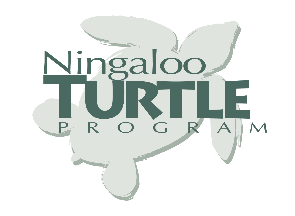 If you are interested in a 5 week position as a volunteer for the Ningaloo Turtle Program please forward this application form, your CV and a cover note telling us why have you applied to join the Ningaloo Turtle Program, to the NTP Coordinator at ningalooturtles@dbca.wa.gov.au, Fax: (08) 9947 8050 or Post: Exmouth Parks and Wildlife Service, PO Box 201, Exmouth, Western Australia, 6707 before 4:00pm (GMT+8), Friday 31st July 2020. Before filling out application please ensure you have read the Volunteer Information SheetNingaloo Turtle Program Volunteer Application FormIf you are interested in a 5 week position as a volunteer for the Ningaloo Turtle Program please forward this application form, your CV and a cover note telling us why have you applied to join the Ningaloo Turtle Program, to the NTP Coordinator at ningalooturtles@dbca.wa.gov.au, Fax: (08) 9947 8050 or Post: Exmouth Parks and Wildlife Service, PO Box 201, Exmouth, Western Australia, 6707 before 4:00pm (GMT+8), Friday 31st July 2020. Before filling out application please ensure you have read the Volunteer Information SheetNingaloo Turtle Program Volunteer Application FormIf you are interested in a 5 week position as a volunteer for the Ningaloo Turtle Program please forward this application form, your CV and a cover note telling us why have you applied to join the Ningaloo Turtle Program, to the NTP Coordinator at ningalooturtles@dbca.wa.gov.au, Fax: (08) 9947 8050 or Post: Exmouth Parks and Wildlife Service, PO Box 201, Exmouth, Western Australia, 6707 before 4:00pm (GMT+8), Friday 31st July 2020. Before filling out application please ensure you have read the Volunteer Information SheetNingaloo Turtle Program Volunteer Application FormIf you are interested in a 5 week position as a volunteer for the Ningaloo Turtle Program please forward this application form, your CV and a cover note telling us why have you applied to join the Ningaloo Turtle Program, to the NTP Coordinator at ningalooturtles@dbca.wa.gov.au, Fax: (08) 9947 8050 or Post: Exmouth Parks and Wildlife Service, PO Box 201, Exmouth, Western Australia, 6707 before 4:00pm (GMT+8), Friday 31st July 2020. Before filling out application please ensure you have read the Volunteer Information SheetNingaloo Turtle Program Volunteer Application FormIf you are interested in a 5 week position as a volunteer for the Ningaloo Turtle Program please forward this application form, your CV and a cover note telling us why have you applied to join the Ningaloo Turtle Program, to the NTP Coordinator at ningalooturtles@dbca.wa.gov.au, Fax: (08) 9947 8050 or Post: Exmouth Parks and Wildlife Service, PO Box 201, Exmouth, Western Australia, 6707 before 4:00pm (GMT+8), Friday 31st July 2020. Before filling out application please ensure you have read the Volunteer Information SheetTitleSelect item.NationalityNationalityRequired.SurnameRequired.First NameFirst NameRequired.Postal AddressRequired.Town or CityTown or CityRequired.StateRequired.CountryCountryRequired.Post CodeRequired.EmailEmailRequired.Mobile PhoneRequired.Home PhoneHome PhoneRequired.Date of BirthRequired.GenderGenderSelect item.Do you have a full manual Australian Driver’s licence?Do you have a full manual Australian Driver’s licence?Do you have a full manual Australian Driver’s licence?Select item.Select item.Do you have a senior 1st Aid qualification?Do you have a senior 1st Aid qualification?Do you have a senior 1st Aid qualification?Select item.Select item.Are you applying to volunteer with another person?Are you applying to volunteer with another person?Are you applying to volunteer with another person?Select item.Select item.If yes then other person’s nameIf yes then other person’s nameIf yes then other person’s nameRequired.Required.If studying, where and what are you studying?If studying, where and what are you studying?If studying, where and what are you studying?Are you on workers compensation or sick leave?Are you on workers compensation or sick leave?Are you on workers compensation or sick leave?Do you suffer from any illnesses or allergies?Do you suffer from any illnesses or allergies?Do you suffer from any illnesses or allergies?Do you have any pre-existing medical conditions or medical history which program staff may need to be aware of?Do you have any pre-existing medical conditions or medical history which program staff may need to be aware of?Do you have any pre-existing medical conditions or medical history which program staff may need to be aware of?Is there any reason you would be restricted in some areas of volunteer work (e.g. Knee injury)?Is there any reason you would be restricted in some areas of volunteer work (e.g. Knee injury)?Is there any reason you would be restricted in some areas of volunteer work (e.g. Knee injury)?I have read the Volunteer Information Sheet and understand what is required of me as an NTP volunteer. I agree to the terms and conditions of the NTP program. I have read the Volunteer Information Sheet and understand what is required of me as an NTP volunteer. I agree to the terms and conditions of the NTP program. I have read the Volunteer Information Sheet and understand what is required of me as an NTP volunteer. I agree to the terms and conditions of the NTP program. I have read the Volunteer Information Sheet and understand what is required of me as an NTP volunteer. I agree to the terms and conditions of the NTP program. I have read the Volunteer Information Sheet and understand what is required of me as an NTP volunteer. I agree to the terms and conditions of the NTP program. 